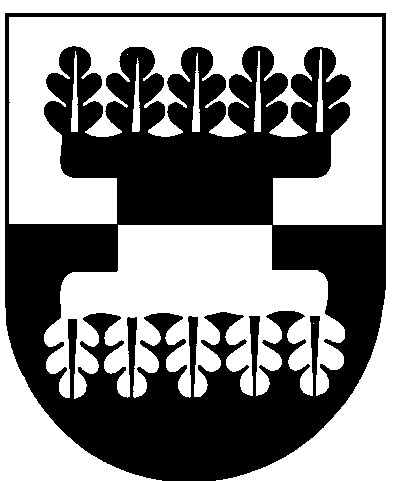 ŠILALĖS RAJONO SAVIVALDYBĖS ADMINISTRACIJOSDIREKTORIUSĮSAKYMAS   DĖL LĖŠŲ PASKIRSTYMO 2018 M. NEĮGALIŲJŲ SOCIALINĖS INTEGRACIJOS  KŪNO KULTŪRĄ IR SPORTĄ PROJEKTAMS FINANSUOTI 2018 m. balandžio 6 d. Nr. DĮV- 428Šilalė               Vadovaudamasis Lietuvos Respublikos vietos savivaldos įstatymo 18 straipsnio 1 dalimi, 29 straipsnio 8 dalies 2 punktu, Neįgaliųjų socialinės integracijos per kūno kultūrą ir sportą projekto finansavimo 2016-2018 metais konkurso nuostatų, patvirtintų Lietuvos Respublikos socialinės apsaugos ir darbo ministro 2015 m. rugsėjo 4 d. įsakymu Nr. A1-506 „Dėl Neįgaliųjų socialinės integracijos per kūno kultūrą ir sportą projektų finansavimo 2016–2018 metais konkurso nuostatų patvirtinimo“, 36 punktu, atsižvelgdamas į Neįgaliųjų reikalų departamento prie socialinės apsaugos ir darbo ministerijos 2018 m. kovo 28 d. raštą Nr. (3.2.)-SD-578 ,,Dėl papildomo finansavimo 2018 m. Neįgaliųjų socialinės integracijos per kūno kultūrą ir sportą projektams“ ir į Šilalės rajono savivaldybės Neįgaliųjų socialinės integracijos per kūno kultūrą ir sportą projektų vertinimo ir atrankos komisijos 2018 m. balandžio 3  d. protokolą Nr. 3:              1. T v i r t i n u lėšų Neįgaliųjų socialinės integracijos per kūno kultūrą ir sportą projektams finansuoti 2018 m.  paskirstymą:              2. P r i p a ž į s t u netekusiu galios 2017 m. gruodžio 21 d. Šilalės  rajono savivaldybės administracijos direktoriaus įsakymą Nr. DĮV-1717 ,,Dėl lėšų paskirstymo 2018 m. Neįgaliųjų socialinės integracijos per kūno kultūrą ir sportą projektams finansuoti“.              3. P a v e d u paskelbti įsakymą Šilalės rajono savivaldybės interneto svetainėje www.silale.lt. Šis įsakymas gali būti skundžiamas Lietuvos Respublikos administracinių bylų teisenos įstatymo nustatyta tvarka.Administracijos direktorius                                                           Raimundas Vaitiekus                                                                                                 Eil. Nr. Organizacijos, įgyvendinančios projektą, pavadinimasIš viso(Eur)Iš jų:Iš jų:Eil. Nr. Organizacijos, įgyvendinančios projektą, pavadinimasIš viso(Eur)Lėšos iš valstybės biudžeto (Eur)Lėšos iš savivaldybės biudžeto (Eur)Šilalės krašto neįgaliųjų sąjunga3631,002867,00764,00Iš viso3631,002867,00764,00